Für die Richtigkeit des Protokolls:[Datum der Protokollerstellung][Name des Protokollführers]Katholische Kirchengemeinde St. Amandus DattelnKatholische Kirchengemeinde St. Amandus DattelnKatholische Kirchengemeinde St. Amandus DattelnKatholische Kirchengemeinde St. Amandus DattelnKatholische Kirchengemeinde St. Amandus DattelnKatholische Kirchengemeinde St. Amandus DattelnPfarreiratPfarreiratSitzungsprotokollSitzungsprotokollSitzungsprotokoll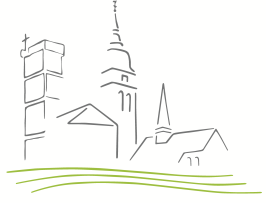 Datum[Datum der Sitzung][Datum der Sitzung]Beginn[19:30 Uhr][19:30 Uhr]Ort[Ort der Sitzung][Ort der Sitzung]Ende[22:00 Uhr][22:00 Uhr]SitzungsleitungStefan FeldhausStefan FeldhausStefan FeldhausStefan FeldhausStefan FeldhausAnwesende Dr. Alexia Benthaus, Stefan Feldhaus, Martina Frerich, Andrea Joemann, P. Joseph, Theresia Kramp, Pastoralreferent Andreas Masiak, Frauke Mönninger, Gloria Müller-Köster, Matthias Reimann, Doris Rusche, Pfarrer Ludger Schneider, Thorsten Sewald, Dr. Sebastian Speckbrock, Gisbert Stimberg, Felix Teschers, Georg Teschers, Eva-Maria Wagner-Kurze, Marlies WolteringDr. Alexia Benthaus, Stefan Feldhaus, Martina Frerich, Andrea Joemann, P. Joseph, Theresia Kramp, Pastoralreferent Andreas Masiak, Frauke Mönninger, Gloria Müller-Köster, Matthias Reimann, Doris Rusche, Pfarrer Ludger Schneider, Thorsten Sewald, Dr. Sebastian Speckbrock, Gisbert Stimberg, Felix Teschers, Georg Teschers, Eva-Maria Wagner-Kurze, Marlies WolteringDr. Alexia Benthaus, Stefan Feldhaus, Martina Frerich, Andrea Joemann, P. Joseph, Theresia Kramp, Pastoralreferent Andreas Masiak, Frauke Mönninger, Gloria Müller-Köster, Matthias Reimann, Doris Rusche, Pfarrer Ludger Schneider, Thorsten Sewald, Dr. Sebastian Speckbrock, Gisbert Stimberg, Felix Teschers, Georg Teschers, Eva-Maria Wagner-Kurze, Marlies WolteringDr. Alexia Benthaus, Stefan Feldhaus, Martina Frerich, Andrea Joemann, P. Joseph, Theresia Kramp, Pastoralreferent Andreas Masiak, Frauke Mönninger, Gloria Müller-Köster, Matthias Reimann, Doris Rusche, Pfarrer Ludger Schneider, Thorsten Sewald, Dr. Sebastian Speckbrock, Gisbert Stimberg, Felix Teschers, Georg Teschers, Eva-Maria Wagner-Kurze, Marlies WolteringDr. Alexia Benthaus, Stefan Feldhaus, Martina Frerich, Andrea Joemann, P. Joseph, Theresia Kramp, Pastoralreferent Andreas Masiak, Frauke Mönninger, Gloria Müller-Köster, Matthias Reimann, Doris Rusche, Pfarrer Ludger Schneider, Thorsten Sewald, Dr. Sebastian Speckbrock, Gisbert Stimberg, Felix Teschers, Georg Teschers, Eva-Maria Wagner-Kurze, Marlies Woltering